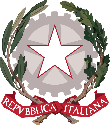 Ministero dell’Istruzione e del MeritoIstituto d’Istruzione Superiore Statale “F. Meneghini”Via A. Morino, 5 - 25048 Edolo (Bs)Tel. 0364 71033 - Fax 0364 73175C.F.: 81006200174   –   CODICE UNIVOCO: UFLIPEALLEGATO B: TABELLA DI AUTOVALUTAZIONE DEI TITOLI Avviso unico pubblico per la selezione interna/esterna di esperti/docenti/docenti esperti/tutor mediante procedura comparativa dei curricula vitae e professionali e per la realizzazione di interventi atti a ridurre il fenomeno della dispersione scolastica e dell’abbandono, favorendo l’inclusione e il successo formativo delle studentesse e degli studenti più fragili (dm 170 del 24-06-2022) a valere sul progetto AD HOC Piano Nazionale Di Ripresa E Resilienza - Missione 4: Istruzione E Ricerca - Componente 1 Potenziamento dell’offerta dei servizi di istruzione: dagli asili nido alle Università - Investimento 1.4: Intervento straordinario finalizzato alla riduzione dei divari territoriali nelle scuole secondarie di primo e di secondo grado e alla lotta alla dispersione scolastica - Azioni di prevenzione e contrasto della dispersione scolastica.CUP: B24D22003720006 Identificativo progetto: M4C1I1.4-2022-981-P-14341Il/la sottoscritto/a  								 nato/a a	________________ il _____________________ codice fiscale |  |  |  |  |  |  |  |  |  |  |  |  |  |  |  |  | residente a		___			 via 						recapito tel. 		___	 recapito cell. ________________ indirizzo e-mail		             	    ______________	                indirizzo PEC 						                in servizio presso				      	con la qualifica di 		_______________________DICHIARADi essere in possesso delle competenze richieste e dei titoli aggiuntivi di seguito indicati, riportati nel curriculum vitae, a tale fine autocertifica i seguenti punteggi. Ciascun candidato avrà cura di evidenziare sul proprio c.v. le esperienze per le quali richiede la valutazione, attribuendo a ciascuna esperienza un numero di riferimento da indicare nell’apposita griglia di valutazione.Griglia valutazione candidature docenti per i percorsi di COACHING, MENTORING, ORIENTAMENTO E SOSTEGNO ALLE COMPETENZE DISCIPLINARI – SEZIONE AGriglia valutazione candidature psicologi/educatori/pedagogisti per i percorsi di COACHING, MENTORING, ORIENTAMENTO E SOSTEGNO ALLE COMPETENZE DISCIPLINARI – SEZIONE AGriglia valutazione candidature docenti per percorsi di POTENZIAMENTO DELLE COMPETENZE DI BASE, DI MOTIVAZIONE E ACCOMPAGNAMENTO – SEZIONE BGriglia valutazione candidature docenti per PERCORSI DI ORIENTAMENTO CON IL COINVOLGIMENTO DELLE FAMIGLIE – SEZIONE CGriglia valutazione candidature docenti esperti/tutor per i PERCORSI FORMATIVI E LABORATORIALI CO – CURRICOLARI – SEZIONE DData_______________________                                                                           Firma _______________________www.istitutomeneghini.edu.itbsis007008@istruzione.itbsis007008@pec.istruzione.itGRIGLIA DI VALUTAZIONE DEI TITOLI PER LE CANDIDATURE DI DOCENTI PER I PERCORSI DI COACHING, MENTORING, ORIENTAMENTO E SOSTEGNO ALLE COMPETENZE DISCIPLINARI – SEZIONE AGRIGLIA DI VALUTAZIONE DEI TITOLI PER LE CANDIDATURE DI DOCENTI PER I PERCORSI DI COACHING, MENTORING, ORIENTAMENTO E SOSTEGNO ALLE COMPETENZE DISCIPLINARI – SEZIONE AGRIGLIA DI VALUTAZIONE DEI TITOLI PER LE CANDIDATURE DI DOCENTI PER I PERCORSI DI COACHING, MENTORING, ORIENTAMENTO E SOSTEGNO ALLE COMPETENZE DISCIPLINARI – SEZIONE AGRIGLIA DI VALUTAZIONE DEI TITOLI PER LE CANDIDATURE DI DOCENTI PER I PERCORSI DI COACHING, MENTORING, ORIENTAMENTO E SOSTEGNO ALLE COMPETENZE DISCIPLINARI – SEZIONE AGRIGLIA DI VALUTAZIONE DEI TITOLI PER LE CANDIDATURE DI DOCENTI PER I PERCORSI DI COACHING, MENTORING, ORIENTAMENTO E SOSTEGNO ALLE COMPETENZE DISCIPLINARI – SEZIONE AGRIGLIA DI VALUTAZIONE DEI TITOLI PER LE CANDIDATURE DI DOCENTI PER I PERCORSI DI COACHING, MENTORING, ORIENTAMENTO E SOSTEGNO ALLE COMPETENZE DISCIPLINARI – SEZIONE AL' ISTRUZIONE, LA FORMAZIONENELLO SPECIFICO SETTORE IN CUI SI CONCORRE L' ISTRUZIONE, LA FORMAZIONENELLO SPECIFICO SETTORE IN CUI SI CONCORRE L' ISTRUZIONE, LA FORMAZIONENELLO SPECIFICO SETTORE IN CUI SI CONCORRE n. riferimento del curriculumda compilare a cura del candidatoda compilare a cura della commissioneA1. LAUREA INERENTE AL RUOLO SPECIFICO (vecchio ordinamento o magistrale)Verrà valutata una sola laureaPUNTIA1. LAUREA INERENTE AL RUOLO SPECIFICO (vecchio ordinamento o magistrale)Verrà valutata una sola laurea15A2. LAUREA INERENTE AL RUOLO SPECIFICO(triennale, in alternativa al punto A1)Verrà valutata una sola laurea10A3. DIPLOMA INERENTE AL RUOLO SPECIFICO (in alternativa ai punti A1 e A2)Verrà valutato un solo diploma5A4.  TITOLI DI STUDIO POST UNIVERSITARIO in settori afferenti a tematiche di coaching, mentoring, orientamento e/o sostegno alle competenze disciplinariMax 26 punticad.LE CERTIFICAZIONI OTTENUTENELLO SPECIFICO SETTORE IN CUI SI CONCORRE			LE CERTIFICAZIONI OTTENUTENELLO SPECIFICO SETTORE IN CUI SI CONCORRE			LE CERTIFICAZIONI OTTENUTENELLO SPECIFICO SETTORE IN CUI SI CONCORRE			B1. COMPETENZE I.C.T. CERTIFICATE (riconosciute dal MIM)Max 1 5 punti B2. ALTRE COMPETENZE documentate in settori afferenti a tematiche di coaching, mentoring, orientamento e/o sostegno alle competenze disciplinariMax 25 punticad.LE ESPERIENZENELLO SPECIFICO SETTORE IN CUI SI CONCORRELE ESPERIENZENELLO SPECIFICO SETTORE IN CUI SI CONCORRELE ESPERIENZENELLO SPECIFICO SETTORE IN CUI SI CONCORREC1. ESPERIENZE DI GESTIONE IN PROGETTI FINANZIATI DA FONDI EUROPEI in settori afferenti a tematiche di coaching, mentoring, orientamento e/o sostegno alle competenze disciplinariMax 62 punti cad.C2. ESPERIENZE DI DOCENTE/TUTOR IN PROGETTI FINANZIATI DA FONDI EUROPEI in settori afferenti a tematiche di coaching, mentoring, orientamento e/o sostegno alle competenze disciplinariMax 62 punti cad.C3. INCARICHI SCOLASTICI in settori afferenti a tematiche di coaching, mentoring, orientamento e/o sostegno alle competenze disciplinariMax 62 punti cad.C4. PARTECIPAZIONE A GRUPPI DI LAVORO ANCHE ESTERNI ALLA SCUOLA in settori afferenti a tematiche di coaching, mentoring, orientamento e/o sostegno alle competenze disciplinariMax 6Max 1 per anno2 punti cad.C5. CONOSCENZE SPECIFICHE DELL’ARGOMENTO coaching, mentoring, orientamento e/o sostegno alle competenze disciplinari documentate attraverso pubblicazioniMax 62 punti cad.C6. CONOSCENZE SPECIFICHE DELL'ARGOMENTO documentate attraverso esperienze di docente in corsi di min. 6 ore relativi a tematiche di coaching, mentoring, orientamento e/o sostegno alle competenze disciplinariMax 6 2 punti cad.C7. CONOSCENZE SPECIFICHE DELL'ARGOMENTO documentate attraverso corsi di min. 20 ore seguiti con rilascio attestato relativi a tematiche di coaching, mentoring, orientamento e/o sostegno alle competenze disciplinariMax 62 punti cad.TOTALE                                                           TOTALE                                                           TOTALE                                                           GRIGLIA DI VALUTAZIONE DEI TITOLI PER LE CANDIDATURE DI PSICOLOGI/EDUCATORI/PEDAGOGISTI PER I PERCORSI DI COACHING, MENTORING, ORIENTAMENTO E SOSTEGNO ALLE COMPETENZE DISCIPLINARI – SEZIONE AGRIGLIA DI VALUTAZIONE DEI TITOLI PER LE CANDIDATURE DI PSICOLOGI/EDUCATORI/PEDAGOGISTI PER I PERCORSI DI COACHING, MENTORING, ORIENTAMENTO E SOSTEGNO ALLE COMPETENZE DISCIPLINARI – SEZIONE AGRIGLIA DI VALUTAZIONE DEI TITOLI PER LE CANDIDATURE DI PSICOLOGI/EDUCATORI/PEDAGOGISTI PER I PERCORSI DI COACHING, MENTORING, ORIENTAMENTO E SOSTEGNO ALLE COMPETENZE DISCIPLINARI – SEZIONE AGRIGLIA DI VALUTAZIONE DEI TITOLI PER LE CANDIDATURE DI PSICOLOGI/EDUCATORI/PEDAGOGISTI PER I PERCORSI DI COACHING, MENTORING, ORIENTAMENTO E SOSTEGNO ALLE COMPETENZE DISCIPLINARI – SEZIONE AGRIGLIA DI VALUTAZIONE DEI TITOLI PER LE CANDIDATURE DI PSICOLOGI/EDUCATORI/PEDAGOGISTI PER I PERCORSI DI COACHING, MENTORING, ORIENTAMENTO E SOSTEGNO ALLE COMPETENZE DISCIPLINARI – SEZIONE AGRIGLIA DI VALUTAZIONE DEI TITOLI PER LE CANDIDATURE DI PSICOLOGI/EDUCATORI/PEDAGOGISTI PER I PERCORSI DI COACHING, MENTORING, ORIENTAMENTO E SOSTEGNO ALLE COMPETENZE DISCIPLINARI – SEZIONE AL' ISTRUZIONE, LA FORMAZIONENELLO SPECIFICO SETTORE IN CUI SI CONCORRE L' ISTRUZIONE, LA FORMAZIONENELLO SPECIFICO SETTORE IN CUI SI CONCORRE L' ISTRUZIONE, LA FORMAZIONENELLO SPECIFICO SETTORE IN CUI SI CONCORRE n. riferimento del curriculumda compilare a cura del candidatoda compilare a cura della commissioneA1. LAUREA INERENTE AL RUOLO SPECIFICO (vecchio ordinamento o magistrale)Verrà valutata una sola laureaPUNTIA1. LAUREA INERENTE AL RUOLO SPECIFICO (vecchio ordinamento o magistrale)Verrà valutata una sola laurea15A2. LAUREA INERENTE AL RUOLO SPECIFICO(triennale, in alternativa al punto A1)Verrà valutata una sola laurea10A3.  TITOLI DI STUDIO POST UNIVERSITARIO in settori afferenti a tematiche di coaching, mentoring, orientamento e/o sostegno alle competenze disciplinariMax 26 punticad.LE CERTIFICAZIONI OTTENUTENELLO SPECIFICO SETTORE IN CUI SI CONCORRE			LE CERTIFICAZIONI OTTENUTENELLO SPECIFICO SETTORE IN CUI SI CONCORRE			LE CERTIFICAZIONI OTTENUTENELLO SPECIFICO SETTORE IN CUI SI CONCORRE			B1. COMPETENZE I.C.T. CERTIFICATE (riconosciute dal MIM)Max 1 5 punti cad.B2.  ISCRIZIONE AD ALBO PROFESSIONALE Psicologi1 punto per annoMax 10 puntiB3. ALTRE COMPETENZE documentate in settori afferenti a tematiche di coaching, mentoring, orientamento e/o sostegno alle competenze disciplinariMax 2 5 punticad.LE ESPERIENZENELLO SPECIFICO SETTORE IN CUI SI CONCORRELE ESPERIENZENELLO SPECIFICO SETTORE IN CUI SI CONCORRELE ESPERIENZENELLO SPECIFICO SETTORE IN CUI SI CONCORREC1. ESPERIENZE DI GESTIONE IN PROGETTI FINANZIATI DA FONDI EUROPEI in settori afferenti a tematiche di coaching, mentoring, orientamento e/o sostegno alle competenze disciplinariMax 62 punti cad.C2. ESPERIENZE DI DOCENTE/TUTOR IN PROGETTI FINANZIATI DA FONDI EUROPEI in settori afferenti a tematiche di coaching, mentoring, orientamento e/o sostegno alle competenze disciplinariMax 62 punti cad.C3. INCARICHI SCOLASTICI in settori afferenti a tematiche di coaching, mentoring, orientamento e/o sostegno alle competenze disciplinariMax 62 punti cad.C4. PARTECIPAZIONE A GRUPPI DI LAVORO ANCHE ESTERNI ALLA SCUOLA in settori afferenti a tematiche di coaching, mentoring, orientamento e/o sostegno alle competenze disciplinariMax 6Max 1 per anno2 punti cad.C5. CONOSCENZE SPECIFICHE DELL’ARGOMENTO coaching, mentoring, orientamento e/o sostegno alle competenze disciplinari documentate attraverso pubblicazioniMax 62 punti cad.C6. CONOSCENZE SPECIFICHE DELL'ARGOMENTO documentate attraverso esperienze di docente in corsi di min. 6 ore in settori afferenti a tematiche di coaching, mentoring, orientamento e/o sostegno alle competenze disciplinariMax 6 2 punti cad.C7. CONOSCENZE SPECIFICHE DELL'ARGOMENTO documentate attraverso corsi di min. 20 ore seguiti con rilascio attestato relativi a tematiche di coaching, mentoring, orientamento e/o sostegno alle competenze disciplinariMax 62 punti cad.TOTALE                                                           TOTALE                                                           TOTALE                                                           FORMAT GENERALE GRIGLIA DI VALUTAZIONE DEI TITOLI PER LE CANDIDATURE DI DOCENTI PER I PERCORSI DI POTENZIAMENTO DELLE COMPETENZE DI BASE, DI MOTIVAZIONE E ACCOMPAGNAMENTO – SEZIONE BFORMAT GENERALE GRIGLIA DI VALUTAZIONE DEI TITOLI PER LE CANDIDATURE DI DOCENTI PER I PERCORSI DI POTENZIAMENTO DELLE COMPETENZE DI BASE, DI MOTIVAZIONE E ACCOMPAGNAMENTO – SEZIONE BFORMAT GENERALE GRIGLIA DI VALUTAZIONE DEI TITOLI PER LE CANDIDATURE DI DOCENTI PER I PERCORSI DI POTENZIAMENTO DELLE COMPETENZE DI BASE, DI MOTIVAZIONE E ACCOMPAGNAMENTO – SEZIONE BFORMAT GENERALE GRIGLIA DI VALUTAZIONE DEI TITOLI PER LE CANDIDATURE DI DOCENTI PER I PERCORSI DI POTENZIAMENTO DELLE COMPETENZE DI BASE, DI MOTIVAZIONE E ACCOMPAGNAMENTO – SEZIONE BFORMAT GENERALE GRIGLIA DI VALUTAZIONE DEI TITOLI PER LE CANDIDATURE DI DOCENTI PER I PERCORSI DI POTENZIAMENTO DELLE COMPETENZE DI BASE, DI MOTIVAZIONE E ACCOMPAGNAMENTO – SEZIONE BFORMAT GENERALE GRIGLIA DI VALUTAZIONE DEI TITOLI PER LE CANDIDATURE DI DOCENTI PER I PERCORSI DI POTENZIAMENTO DELLE COMPETENZE DI BASE, DI MOTIVAZIONE E ACCOMPAGNAMENTO – SEZIONE BL' ISTRUZIONE, LA FORMAZIONENELLO SPECIFICO DIPARTIMENTO IN CUI SI CONCORRE L' ISTRUZIONE, LA FORMAZIONENELLO SPECIFICO DIPARTIMENTO IN CUI SI CONCORRE L' ISTRUZIONE, LA FORMAZIONENELLO SPECIFICO DIPARTIMENTO IN CUI SI CONCORRE n. riferimento del curriculumda compilare a cura del candidatoda compilare a cura della commissioneA1. LAUREA INERENTE AL RUOLO SPECIFICO (vecchio ordinamento o magistrale)Verrà valutata una sola laureaPUNTIA1. LAUREA INERENTE AL RUOLO SPECIFICO (vecchio ordinamento o magistrale)Verrà valutata una sola laurea15A2. LAUREA INERENTE AL RUOLO SPECIFICO(triennale, in alternativa al punto A1)Verrà valutata una sola laurea10A3. DIPLOMA INERENTE AL RUOLO SPECIFICO (in alternativa ai punti A1 e A2)Verrà valutato un solo diploma5A4.  Titoli di studio post universitario afferenti a settori di potenziamento delle competenze di base, di motivazione e accompagnamento e/o nei settori scientifici-disciplinari afferenti all’argomento del potenziamento per cui ci si candidaMax 26 punticad.LE CERTIFICAZIONI OTTENUTE  NELLO SPECIFICO SETTORE IN CUI SI CONCORRE			LE CERTIFICAZIONI OTTENUTE  NELLO SPECIFICO SETTORE IN CUI SI CONCORRE			LE CERTIFICAZIONI OTTENUTE  NELLO SPECIFICO SETTORE IN CUI SI CONCORRE			B1. COMPETENZE I.C.T. CERTIFICATE (riconosciute dal MIM)Max 15 punti cad.B2. ISCRIZIONE AD ALBO PROFESSIONALE afferente a settori di potenziamento delle competenze di base, di motivazione e accompagnamento e/o nei settori scientifici-disciplinari afferenti all’argomento del potenziamento per cui ci si candida1 punto per annoMax 10 puntiB3. ALTRE COMPETENZE documentate nei settori di potenziamento delle competenze di base, di motivazione e accompagnamento e/o nei settori scientifici-disciplinari afferenti all’argomento del potenziamento per cui ci si candida Max 25 punticad.LE ESPERIENZENELLO SPECIFICO SETTORE IN CUI SI CONCORRELE ESPERIENZENELLO SPECIFICO SETTORE IN CUI SI CONCORRELE ESPERIENZENELLO SPECIFICO SETTORE IN CUI SI CONCORREC1. ESPERIENZE DI GESTIONE IN PROGETTI FINANZIATI DA FONDI EUROPEI afferenti a settori di potenziamento delle competenze di base, di motivazione e accompagnamento e/o nei settori scientifici-disciplinari afferenti all’argomento del potenziamento per cui ci si candida Max 62 punti cad.C2. ESPERIENZE DI DOCENTE/TUTOR IN PROGETTI FINANZIATI DA FONDI EUROPEI afferenti a settori di potenziamento delle competenze di base, di motivazione e accompagnamento e/o nei settori scientifici-disciplinari afferenti all’argomento del potenziamento per cui ci si candida Max 62 punti cad.C3. CONOSCENZE SPECIFICHE DELL'ARGOMENTO documentate attraverso esperienze lavorative e professionali afferenti a settori di potenziamento delle competenze di base, di motivazione e accompagnamento e/o nei settori scientifici-disciplinari afferenti all’argomento del potenziamento per cui ci si candida Max 82 punti cad.C4. CONOSCENZE SPECIFICHE DELL'ARGOMENTO documentate attraverso pubblicazioni in settori di potenziamento delle competenze di base, di motivazione e accompagnamento e/o nei settori scientifici-disciplinari afferenti all’argomento del potenziamento per cui ci si candidaMax 62 punti cad.C5. CONOSCENZE SPECIFICHE DELL'ARGOMENTO documentate attraverso esperienze di docente in corsi di min. 6 ore afferenti a settori di potenziamento delle competenze di base, di motivazione e accompagnamento e/o nei settori scientifici-disciplinari afferenti all’argomento del potenziamento per cui ci si candidaMax 6 2 punti cad.C8. CONOSCENZE SPECIFICHE DELL'ARGOMENTO documentate attraverso corsi di min. 20 ore seguiti con rilascio attestato afferenti a settori di potenziamento delle competenze di base, di motivazione e accompagnamento e/o nei settori scientifici-disciplinari afferenti all’argomento del potenziamento per cui ci si candidaMax 62 punti cad.C9. INCARICHI SCOLASTICI afferenti a settori di potenziamento delle competenze di base, di motivazione e accompagnamento e/o nei settori scientifici-disciplinari afferenti all’argomento del potenziamento per cui ci si candidaMax 62 punti cad.TOTALE                                                           TOTALE                                                           TOTALE                                                           FORMAT GENERALE GRIGLIA DI VALUTAZIONE DEI TITOLI PER LE CANDIDATURE DI DOCENTI PER I PERCORSI DI ORIENTAMENTO CON IL COINVOLGIMENTO DELLE FAMIGLIE – SEZIONE CFORMAT GENERALE GRIGLIA DI VALUTAZIONE DEI TITOLI PER LE CANDIDATURE DI DOCENTI PER I PERCORSI DI ORIENTAMENTO CON IL COINVOLGIMENTO DELLE FAMIGLIE – SEZIONE CFORMAT GENERALE GRIGLIA DI VALUTAZIONE DEI TITOLI PER LE CANDIDATURE DI DOCENTI PER I PERCORSI DI ORIENTAMENTO CON IL COINVOLGIMENTO DELLE FAMIGLIE – SEZIONE CFORMAT GENERALE GRIGLIA DI VALUTAZIONE DEI TITOLI PER LE CANDIDATURE DI DOCENTI PER I PERCORSI DI ORIENTAMENTO CON IL COINVOLGIMENTO DELLE FAMIGLIE – SEZIONE CFORMAT GENERALE GRIGLIA DI VALUTAZIONE DEI TITOLI PER LE CANDIDATURE DI DOCENTI PER I PERCORSI DI ORIENTAMENTO CON IL COINVOLGIMENTO DELLE FAMIGLIE – SEZIONE CFORMAT GENERALE GRIGLIA DI VALUTAZIONE DEI TITOLI PER LE CANDIDATURE DI DOCENTI PER I PERCORSI DI ORIENTAMENTO CON IL COINVOLGIMENTO DELLE FAMIGLIE – SEZIONE CL' ISTRUZIONE, LA FORMAZIONENELLO SPECIFICO DIPARTIMENTO IN CUI SI CONCORRE L' ISTRUZIONE, LA FORMAZIONENELLO SPECIFICO DIPARTIMENTO IN CUI SI CONCORRE L' ISTRUZIONE, LA FORMAZIONENELLO SPECIFICO DIPARTIMENTO IN CUI SI CONCORRE n. riferimento del curriculumda compilare a cura del candidatoda compilare a cura della commissioneA1. LAUREA INERENTE AL RUOLO SPECIFICO (vecchio ordinamento o magistrale)Verrà valutata una sola laureaPUNTIA1. LAUREA INERENTE AL RUOLO SPECIFICO (vecchio ordinamento o magistrale)Verrà valutata una sola laurea15A2. LAUREA INERENTE AL RUOLO SPECIFICO(triennale, in alternativa al punto A1)Verrà valutata una sola laurea10A3. DIPLOMA INERENTE AL RUOLO SPECIFICO (in alternativa ai punti A1 e A2)Verrà valutato un solo diploma5A4.  Titoli di studio post universitario in settori afferenti a tematiche di orientamento con il coinvolgimento delle famiglie Max 26 punti cad.LE CERTIFICAZIONI OTTENUTE  NELLO SPECIFICO SETTORE IN CUI SI CONCORRE			LE CERTIFICAZIONI OTTENUTE  NELLO SPECIFICO SETTORE IN CUI SI CONCORRE			LE CERTIFICAZIONI OTTENUTE  NELLO SPECIFICO SETTORE IN CUI SI CONCORRE			B1. COMPETENZE I.C.T. CERTIFICATE (riconosciute dal MIM)Max 1 5 punti cad.B2. ALTRE COMPETENZE documentate in settori afferenti a tematiche di orientamento con il coinvolgimento delle famiglieMax 25 punticad.LE ESPERIENZENELLO SPECIFICO SETTORE IN CUI SI CONCORRELE ESPERIENZENELLO SPECIFICO SETTORE IN CUI SI CONCORRELE ESPERIENZENELLO SPECIFICO SETTORE IN CUI SI CONCORREC1. ESPERIENZE DI GESTIONE IN PROGETTI FINANZIATI DA FONDI EUROPEI in settori afferenti a tematiche di orientamento con il coinvolgimento delle famiglieMax 62 punti cad.C2. ESPERIENZE DI DOCENTE/TUTOR IN PROGETTI FINANZIATI DA FONDI EUROPEI in settori afferenti a tematiche di orientamento con il coinvolgimento delle famiglieMax 62 punti cad.C3. CONOSCENZE SPECIFICHE DELL'ARGOMENTO documentate attraverso esperienze lavorative e professionali in settori afferenti a tematiche di orientamento con il coinvolgimento delle famiglieMax 82 punti cad.C4. CONOSCENZE SPECIFICHE DELL'ARGOMENTO documentate attraverso pubblicazioni in settori afferenti a tematiche di orientamento con il coinvolgimento delle famiglieMax 62 punti cad.C5. CONOSCENZE SPECIFICHE DELL'ARGOMENTO documentate attraverso esperienze di docente in corsi di min. 6 ore in settori afferenti a tematiche di orientamento con il coinvolgimento delle famiglieMax 6 2 punti cad.C8. CONOSCENZE SPECIFICHE DELL'ARGOMENTO documentate attraverso corsi di min. 20 ore seguiti con rilascio attestato in settori afferenti a tematiche di orientamento con il coinvolgimento delle famiglieMax 62 punti cad.C9. INCARICHI SCOLASTICI in settori afferenti a tematiche di orientamento con il coinvolgimento delle famiglieMax 62 punti cad.TOTALE                                                           TOTALE                                                           TOTALE                                                           FORMAT GENERALE GRIGLIA DI VALUTAZIONE DEI TITOLI PER LE CANDIDATURE DI DOCENTI ESPERTI/TUTOR PER I PERCORSI FORMATIVI E LABORATORIALI CO – CURRICOLARI – SEZIONE D FORMAT GENERALE GRIGLIA DI VALUTAZIONE DEI TITOLI PER LE CANDIDATURE DI DOCENTI ESPERTI/TUTOR PER I PERCORSI FORMATIVI E LABORATORIALI CO – CURRICOLARI – SEZIONE D FORMAT GENERALE GRIGLIA DI VALUTAZIONE DEI TITOLI PER LE CANDIDATURE DI DOCENTI ESPERTI/TUTOR PER I PERCORSI FORMATIVI E LABORATORIALI CO – CURRICOLARI – SEZIONE D FORMAT GENERALE GRIGLIA DI VALUTAZIONE DEI TITOLI PER LE CANDIDATURE DI DOCENTI ESPERTI/TUTOR PER I PERCORSI FORMATIVI E LABORATORIALI CO – CURRICOLARI – SEZIONE D FORMAT GENERALE GRIGLIA DI VALUTAZIONE DEI TITOLI PER LE CANDIDATURE DI DOCENTI ESPERTI/TUTOR PER I PERCORSI FORMATIVI E LABORATORIALI CO – CURRICOLARI – SEZIONE D FORMAT GENERALE GRIGLIA DI VALUTAZIONE DEI TITOLI PER LE CANDIDATURE DI DOCENTI ESPERTI/TUTOR PER I PERCORSI FORMATIVI E LABORATORIALI CO – CURRICOLARI – SEZIONE D L' ISTRUZIONE, LA FORMAZIONENELLO SPECIFICO DIPARTIMENTO IN CUI SI CONCORRE L' ISTRUZIONE, LA FORMAZIONENELLO SPECIFICO DIPARTIMENTO IN CUI SI CONCORRE L' ISTRUZIONE, LA FORMAZIONENELLO SPECIFICO DIPARTIMENTO IN CUI SI CONCORRE n. riferimento del curriculumda compilare a cura del candidatoda compilare a cura della commissioneA1. LAUREA INERENTE AL RUOLO SPECIFICO (vecchio ordinamento o magistrale)Verrà valutata una sola laureaPUNTIA1. LAUREA INERENTE AL RUOLO SPECIFICO (vecchio ordinamento o magistrale)Verrà valutata una sola laurea15A2. LAUREA INERENTE AL RUOLO SPECIFICO(triennale, in alternativa al punto A1)Verrà valutata una sola laurea10A3. DIPLOMA INERENTE AL RUOLO SPECIFICO (in alternativa ai punti A1 e A2)Verrà valutato un solo diploma5 A4.  Titoli di studio post universitario nei settori scientifici-disciplinari afferenti all’argomento del laboratorio per cui ci si candidaMax 26 punticad.LE CERTIFICAZIONI OTTENUTE  NELLO SPECIFICO SETTORE IN CUI SI CONCORRE			LE CERTIFICAZIONI OTTENUTE  NELLO SPECIFICO SETTORE IN CUI SI CONCORRE			LE CERTIFICAZIONI OTTENUTE  NELLO SPECIFICO SETTORE IN CUI SI CONCORRE			B1. COMPETENZE I.C.T. CERTIFICATE (riconosciute dal MIM)Max 1 5 punti cad.B2. ISCRIZIONE AD ALBO PROFESSIONALE nei settori scientifici-disciplinari afferenti all’argomento del laboratorio per cui ci si candida1 punto per annoMax 10 puntiB3. ALTRE COMPETENZE documentate nei settori scientifici-disciplinari afferenti all’argomento del laboratorio per cui ci si candidaMax 25 punti cad.LE ESPERIENZENELLO SPECIFICO SETTORE IN CUI SI CONCORRELE ESPERIENZENELLO SPECIFICO SETTORE IN CUI SI CONCORRELE ESPERIENZENELLO SPECIFICO SETTORE IN CUI SI CONCORREC1. ESPERIENZE DI GESTIONE IN PROGETTI FINANZIATI DA FONDI EUROPEI nei settori scientifici-disciplinari afferenti all’argomento del laboratorio per cui ci si candida Max 62 punti cad.C2. ESPERIENZE DI DOCENTE/TUTOR IN PROGETTI FINANZIATI DA FONDI EUROPEI nei settori scientifici-disciplinari afferenti all’argomento del laboratorio per cui ci si candidaMax 62 punti cad.C3. CONOSCENZE SPECIFICHE DELL'ARGOMENTO documentate attraverso esperienze lavorative e professionali nei settori scientifici-disciplinari afferenti all’argomento del laboratorio per cui ci si candidaMax 82 punti cad.C4. CONOSCENZE SPECIFICHE DELL'ARGOMENTO documentate attraverso pubblicazioni nei settori scientifici-disciplinari afferenti all’argomento del laboratorio per cui ci si candidaMax 62 punti cad.C5. CONOSCENZE SPECIFICHE DELL'ARGOMENTO documentate attraverso esperienze di docente in corsi di min. 6 ore nei settori scientifici-disciplinari afferenti all’argomento del laboratorio per cui ci si candidaMax 6 2 punti cad.C8. CONOSCENZE SPECIFICHE DELL'ARGOMENTO documentate attraverso corsi seguiti di min. 20 ore con rilascio attestato nei settori scientifici-disciplinari afferenti all’argomento del laboratorio per cui ci si candida Max 62 punti cad.TOTALE                                                           TOTALE                                                           TOTALE                                                           